OBRTNO-PODJETNIŠKA ZBORNICA SLOVENIJELjubljana, Celovška c. 71Sekcija za gostinstvo in turizemfax : 01/ 505 43 73, tel. 01/ 583 05 71E pošta: vlasta.markoja@ozs.siOBRTNO-PODJETNIŠKA ZBORNICA SLOVENIJELjubljana, Celovška c. 71Sekcija za gostinstvo in turizemfax : 01/ 505 43 73, tel. 01/ 583 05 71E pošta: vlasta.markoja@ozs.siOBRTNO-PODJETNIŠKA ZBORNICA SLOVENIJELjubljana, Celovška c. 71Sekcija za gostinstvo in turizemfax : 01/ 505 43 73, tel. 01/ 583 05 71E pošta: vlasta.markoja@ozs.si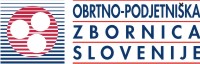 N A R O Č I L N I C ASmernice dobre higienske prakse in uporabe načel HACCP v gostinstvuNaročamo (število izvodov)__________ izvod/-ov publikacije Smernic dobre higienske prakse in uporabe načel HACCP v gostinstvu.Cena posameznega izvoda za člane OZS znaša 25,00 EUR / izvod (DDV je vključen). Cena za ostale naročnike je 80,00 EUR(izvod (DDV je vključen). Podatki za izstavitev računa:Naziv naročnika/podjetja: N A R O Č I L N I C ASmernice dobre higienske prakse in uporabe načel HACCP v gostinstvuNaročamo (število izvodov)__________ izvod/-ov publikacije Smernic dobre higienske prakse in uporabe načel HACCP v gostinstvu.Cena posameznega izvoda za člane OZS znaša 25,00 EUR / izvod (DDV je vključen). Cena za ostale naročnike je 80,00 EUR(izvod (DDV je vključen). Podatki za izstavitev računa:Naziv naročnika/podjetja: N A R O Č I L N I C ASmernice dobre higienske prakse in uporabe načel HACCP v gostinstvuNaročamo (število izvodov)__________ izvod/-ov publikacije Smernic dobre higienske prakse in uporabe načel HACCP v gostinstvu.Cena posameznega izvoda za člane OZS znaša 25,00 EUR / izvod (DDV je vključen). Cena za ostale naročnike je 80,00 EUR(izvod (DDV je vključen). Podatki za izstavitev računa:Naziv naročnika/podjetja: N A R O Č I L N I C ASmernice dobre higienske prakse in uporabe načel HACCP v gostinstvuNaročamo (število izvodov)__________ izvod/-ov publikacije Smernic dobre higienske prakse in uporabe načel HACCP v gostinstvu.Cena posameznega izvoda za člane OZS znaša 25,00 EUR / izvod (DDV je vključen). Cena za ostale naročnike je 80,00 EUR(izvod (DDV je vključen). Podatki za izstavitev računa:Naziv naročnika/podjetja: Naslov naročnika/podjetja:Naslov naročnika/podjetja:Naslov naročnika/podjetja:Naslov naročnika/podjetja:Poštna številka in kraj:Poštna številka in kraj:Poštna številka in kraj:Poštna številka in kraj:Davčna št. oziroma ID za DDV:Davčna št. oziroma ID za DDV:(obkrožite)Zavezanec za DDV:            DA          NE(obkrožite)Zavezanec za DDV:            DA          NEŠt. Kartice Mozaik podjetnihŠt. Kartice Mozaik podjetnih(obvezno navedite)(obvezno navedite)Tel:e-naslov: e-naslov: e-naslov: Kontaktna oseba:Kontaktna oseba:Kontaktna oseba:Kontaktna oseba:Izjavljamo, da smo znesek ob naročilu plačali na naslov Obrtno-podjetniška zbornica Slovenije (za Smernice za gostinstvo), na transakcijski račun št.: 0201 3025 3606 416, sklic 00 200001, NLB d.d., Ljubljana (transakcijski račun velja le za naročilo pri OZS).Dokazilo o plačilu prilagamo k naročilu.Izjavljamo, da smo znesek ob naročilu plačali na naslov Obrtno-podjetniška zbornica Slovenije (za Smernice za gostinstvo), na transakcijski račun št.: 0201 3025 3606 416, sklic 00 200001, NLB d.d., Ljubljana (transakcijski račun velja le za naročilo pri OZS).Dokazilo o plačilu prilagamo k naročilu.Izjavljamo, da smo znesek ob naročilu plačali na naslov Obrtno-podjetniška zbornica Slovenije (za Smernice za gostinstvo), na transakcijski račun št.: 0201 3025 3606 416, sklic 00 200001, NLB d.d., Ljubljana (transakcijski račun velja le za naročilo pri OZS).Dokazilo o plačilu prilagamo k naročilu.Izjavljamo, da smo znesek ob naročilu plačali na naslov Obrtno-podjetniška zbornica Slovenije (za Smernice za gostinstvo), na transakcijski račun št.: 0201 3025 3606 416, sklic 00 200001, NLB d.d., Ljubljana (transakcijski račun velja le za naročilo pri OZS).Dokazilo o plačilu prilagamo k naročilu.Kraj in datum:Žig in podpis odgovorne osebe:Žig in podpis odgovorne osebe:Žig in podpis odgovorne osebe:Prosimo vas, da izpolnjeno naročilnico skupaj s potrdilom o plačilu posredujete na naslov OZS, Sekcija za gostinstvo in turizem, Celovška 71, 1000 Ljubljana ali faks: 01/505 43 73 ali e-naslov vlasta.markoja@ozs.siPOMEMBNO! Prosimo vas, da naročilo s prilogo dokazila o plačilu pošljete samo enkrat (ali faks, ali pošta, ali e-pošta). Plačan izvod Smernic in račun boste prejeli po pošti.Številka računa: SI56 0201 3025 3606 416, sklic 00 200001, NLB d.d., Ljubljana,  OZS: ID za DDV SI62841220Prosimo vas, da izpolnjeno naročilnico skupaj s potrdilom o plačilu posredujete na naslov OZS, Sekcija za gostinstvo in turizem, Celovška 71, 1000 Ljubljana ali faks: 01/505 43 73 ali e-naslov vlasta.markoja@ozs.siPOMEMBNO! Prosimo vas, da naročilo s prilogo dokazila o plačilu pošljete samo enkrat (ali faks, ali pošta, ali e-pošta). Plačan izvod Smernic in račun boste prejeli po pošti.Številka računa: SI56 0201 3025 3606 416, sklic 00 200001, NLB d.d., Ljubljana,  OZS: ID za DDV SI62841220Prosimo vas, da izpolnjeno naročilnico skupaj s potrdilom o plačilu posredujete na naslov OZS, Sekcija za gostinstvo in turizem, Celovška 71, 1000 Ljubljana ali faks: 01/505 43 73 ali e-naslov vlasta.markoja@ozs.siPOMEMBNO! Prosimo vas, da naročilo s prilogo dokazila o plačilu pošljete samo enkrat (ali faks, ali pošta, ali e-pošta). Plačan izvod Smernic in račun boste prejeli po pošti.Številka računa: SI56 0201 3025 3606 416, sklic 00 200001, NLB d.d., Ljubljana,  OZS: ID za DDV SI62841220Prosimo vas, da izpolnjeno naročilnico skupaj s potrdilom o plačilu posredujete na naslov OZS, Sekcija za gostinstvo in turizem, Celovška 71, 1000 Ljubljana ali faks: 01/505 43 73 ali e-naslov vlasta.markoja@ozs.siPOMEMBNO! Prosimo vas, da naročilo s prilogo dokazila o plačilu pošljete samo enkrat (ali faks, ali pošta, ali e-pošta). Plačan izvod Smernic in račun boste prejeli po pošti.Številka računa: SI56 0201 3025 3606 416, sklic 00 200001, NLB d.d., Ljubljana,  OZS: ID za DDV SI62841220